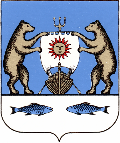 Российская   ФедерацияАдминистрация Савинского сельского поселенияНовгородская область Новгородский районПОСТАНОВЛЕНИЕот 12.10.2018 № 679д. СавиноОб утверждении отчета об исполнении бюджета Савинского сельского поселения за 3 квартал 2018 годаВ соответствии с Бюджетным кодексом Российской Федерации, Положением «О бюджетном процессе Савинского сельского поселения», утвержденным решением Совета депутатов Савинского сельского поселения от 17.03.2017 №10, Федеральным законом от 6 октября 2003 года №131-ФЗ «Об общих принципах организации местного самоуправления в Российской Федерации»,ПОСТАНОВЛЯЮ:1.Утвердить прилагаемый отчет об исполнении бюджета Савинского сельского поселения за 3 квартал 2018 год по доходам в сумме 31736241,60 рублей, по расходам 36642155,95 рублей доходов над расходами (дефицит) в сумме 4905914,35 рублей и со следующими показателями:- по доходам бюджета сельского поселения за 3 квартал 2018 года согласно Приложению № 1 к настоящему постановлению;- по ведомственной структуре расходов бюджета поселения за 3 квартал 2018 года с согласно Приложению № 2 к настоящему постановлению;- по источникам внутреннего финансирования дефицита бюджета поселения за 3 квартал 2018 года согласно Приложению № 3 к настоящему постановлению.2. Опубликовать постановлению в периодическом печатном издании «Савинский вестник», разместить на официальном сайте в сети Интернет по адресу: savinoadm.ru.Заместитель Главы Администрации  сельского поселения                                                            Н.В.Микиртумова                Приложение № 1Утверждено Постановлением главы сельского поселения № 679 от 12.10.2018 г.Поступление доходов в бюджет Савинского сельского поселенияза 3 квартал 2018 годаПриложение № 2Утверждено Постановлением главы сельского поселения № 679 от 12.10.2018 г.Ведомственная структура расходов бюджетаСавинского сельского поселения за 3 квартал 2018 годаПриложение № 3Утверждено Постановлением главы сельского поселения № 679 от 12.10.2018 г.Источники внутреннего финансирования дефицита бюджета Савинского сельского поселения за 3 квартал 2018 годаКодбюджетной классификацииРоссийскойФедерацииНаименование доходовУточненный планИсполнено% исполнения12345Доходы бюджета - всегов том числе:49 068 984,5631 736 241,6064,710000000000000000НАЛОГОВЫЕ И НЕНАЛОГОВЫЕ ДОХОДЫ21 914 100,0013 230 107,3760,410100000000000000НАЛОГИ НА ПРИБЫЛЬ, ДОХОДЫ3 474 000,002 679 483,4177,110102000010000110Налог на доходы физических лиц3 474 000,002 679 483,4177,110102010010000110Налог на доходы физических лиц с доходов, источником которых является налоговый агент, за исключением доходов, в отношении которых исчисление и уплата налога осуществляются в соответствии со статьями 227, 227.1 и 228 Налогового кодекса Российской Федерации3 380 000,002 661 909,9378,710102020010000110Налог на доходы физических лиц с доходов, полученных от осуществления деятельности физическими лицами, зарегистрированными в качестве индивидуальных предпринимателей, нотариусов, занимающихся частной практикой, адвокатов, учредивших адвокатские кабинеты, и других лиц, занимающихся частной практикой в соответствии со статьей 227 Налогового кодекса Российской Федерации7 000,004 047,1357,810102030010000110Налог на доходы физических лиц с доходов, полученных физическими лицами в соответствии со статьей 228 Налогового кодекса Российской Федерации87 000,0013 526,3515,510300000000000000НАЛОГИ НА ТОВАРЫ (РАБОТЫ, УСЛУГИ), РЕАЛИЗУЕМЫЕ НА ТЕРРИТОРИИ РОССИЙСКОЙ ФЕДЕРАЦИИ3 785 100,002 993 122,1079,110302000010000110Акцизы по подакцизным товарам (продукции), производимым на территории Российской Федерации3 785 100,002 993 122,1079,110302230010000110Доходы от уплаты акцизов на дизельное топливо, подлежащие распределению между бюджетами субъектов Российской Федерации и местными бюджетами с учетом установленных дифференцированных нормативов отчислений в местные бюджеты1 411 900,001 303 445,3292,310302240010000110Доходы от уплаты акцизов на моторные масла для дизельных и (или) карбюраторных (инжекторных) двигателей, подлежащие распределению между бюджетами субъектов Российской Федерации и местными бюджетами с учетом установленных дифференцированных нормативов отчислений в местные бюджеты10 800,0011 822,60109,510302250010000110Доходы от уплаты акцизов на автомобильный бензин, подлежащие распределению между бюджетами субъектов Российской Федерации и местными бюджетами с учетом установленных дифференцированных нормативов отчислений в местные бюджеты2 580 700,001 969 820,9176,310302260010000110Доходы от уплаты акцизов на прямогонный бензин, подлежащие распределению между бюджетами субъектов Российской Федерации и местными бюджетами с учетом установленных дифференцированных нормативов отчислений в местные бюджеты-218 300,00-291 966,7310500000000000000НАЛОГИ НА СОВОКУПНЫЙ ДОХОД30 000,003 305,7511,210503000010000110Единый сельскохозяйственный налог30 000,003 305,7511,210503010010000110Единый сельскохозяйственный налог30 000,003 305,7511,210600000000000000НАЛОГИ НА ИМУЩЕСТВО14 212 000,007 082 247,7149,810601000000000110Налог на имущество физических лиц1 488 000,00600 074,2440,310601030100000110Налог на имущество физических лиц, взимаемый по ставкам, применяемым к объектам налогообложения, расположенным в границах сельских поселений1 488 000,00600 074,2440,310606000000000110Земельный налог12 724 000,006 482 173,4750,910606030000000110Земельный налог с организаций4 580 000,004 235 279,7992,510606033100000110Земельный налог с организаций, обладающих земельным участком, расположенным в границах сельских поселений4 580 000,004 235 279,7992,510606040000000110Земельный налог с физических лиц8 144 000,002 246 893,6830,010606043100000110Земельный налог с физических лиц, обладающих земельным участком, расположенным в границах сельских поселений8 144 000,002 246 893,6830,010800000000000000ГОСУДАРСТВЕННАЯ ПОШЛИНА18 000,0011 080,0061,510804000010000110Государственная пошлина за совершение нотариальных действий (за исключением действий, совершаемых консульскими учреждениями Российской Федерации)18 000,0011 080,0061,510804020010000110Государственная пошлина за совершение нотариальных действий должностными лицами органов местного самоуправления, уполномоченными в соответствии с законодательными актами Российской Федерации на совершение нотариальных действий18 000,0011 080,0061,511100000000000000ДОХОДЫ ОТ ИСПОЛЬЗОВАНИЯ ИМУЩЕСТВА, НАХОДЯЩЕГОСЯ В ГОСУДАРСТВЕННОЙ И МУНИЦИПАЛЬНОЙ СОБСТВЕННОСТИ24 000,0053 448,00222,711105000000000120Доходы, получаемые в виде арендной либо иной платы за передачу в возмездное пользование государственного и муниципального имущества (за исключением имущества бюджетных и автономных учреждений, а также имущества государственных и муниципальных унитарных предприятий, в том числе казенных)24 000,0053 448,00222,711105070000000120Доходы от сдачи в аренду имущества, составляющего государственную (муниципальную) казну (за исключением земельных участков)24 000,0053 448,00222,711105075100000120Доходы от сдачи в аренду имущества, составляющего казну сельских поселений (за исключением земельных участков)24 000,0053 448,00222,711300000000000000ДОХОДЫ ОТ ОКАЗАНИЯ ПЛАТНЫХ УСЛУГ (РАБОТ) И КОМПЕНСАЦИИ ЗАТРАТ ГОСУДАРСТВА23 552,4711302000000000130Доходы от компенсации затрат государства23 552,4711302990000000130Прочие доходы от компенсации затрат государства23 552,4711302995100000130Прочие доходы от компенсации затрат бюджетов сельских поселений23 552,4711400000000000000ДОХОДЫ ОТ ПРОДАЖИ МАТЕРИАЛЬНЫХ И НЕМАТЕРИАЛЬНЫХ АКТИВОВ371 000,00257 708,5869,511402000000000000Доходы от реализации имущества, находящегося в государственной и муниципальной собственности (за исключением движимого имущества бюджетных и автономных учреждений, а также имущества государственных и муниципальных унитарных предприятий, в том числе казенных)221 000,0011402050100000410Доходы от реализации имущества, находящегося в собственности сельских поселений (за исключением движимого имущества муниципальных бюджетных и автономных учреждений, а также имущества муниципальных унитарных предприятий, в том числе казенных), в части реализации основных средств по указанному имуществу221 000,0011402053100000410Доходы от реализации иного имущества, находящегося в собственности сельских поселений (за исключением имущества муниципальных бюджетных и автономных учреждений, а также имущества муниципальных унитарных предприятий, в том числе казенных), в части реализации основных средств по указанному имуществу221 000,0011406000000000430Доходы от продажи земельных участков, находящихся в государственной и муниципальной собственности150 000,00257 708,58171,811406020000000430Доходы от продажи земельных участков, государственная собственность на которые разграничена (за исключением земельных участков бюджетных и автономных учреждений)150 000,00257 708,58171,811406025100000430Доходы от продажи земельных участков, находящихся в собственности сельских поселений (за исключением земельных участков муниципальных бюджетных и автономных учреждений)150 000,00257 708,58171,811600000000000000ШТРАФЫ, САНКЦИИ, ВОЗМЕЩЕНИЕ УЩЕРБА104 676,7011690000000000140Прочие поступления от денежных взысканий (штрафов) и иных сумм в возмещение ущерба104 676,7011690050100000140Прочие поступления от денежных взысканий (штрафов) и иных сумм в возмещение ущерба, зачисляемые в бюджеты сельских поселений104 676,7011700000000000000ПРОЧИЕ НЕНАЛОГОВЫЕ ДОХОДЫ21 482,6511701000000000180Невыясненные поступления-5 816,0011701050100000180Невыясненные поступления, зачисляемые в бюджеты сельских поселений-5 816,0011705000000000180Прочие неналоговые доходы27 298,6511705050100000180Прочие неналоговые доходы бюджетов сельских поселений27 298,6520000000000000000БЕЗВОЗМЕЗДНЫЕ ПОСТУПЛЕНИЯ27 154 884,5618 506 134,2368,120200000000000000БЕЗВОЗМЕЗДНЫЕ ПОСТУПЛЕНИЯ ОТ ДРУГИХ БЮДЖЕТОВ БЮДЖЕТНОЙ СИСТЕМЫ РОССИЙСКОЙ ФЕДЕРАЦИИ27 154 884,5618 506 134,2368,120210000000000151Дотации бюджетам бюджетной системы Российской Федерации18 067 600,0011 636 000,0042,820215001000000151Дотации на выравнивание бюджетной обеспеченности18 067 600,0011 636 000,0042,820215001100000151Дотации бюджетам сельских поселений на выравнивание бюджетной обеспеченности18 067 600,0011 636 000,0042,820220000000000151Субсидии бюджетам бюджетной системы Российской Федерации (межбюджетные субсидии)6 822 584,565 022 584,2373,620220077000000151Субсидии бюджетам на софинансирование капитальных вложений в объекты государственной (муниципальной) собственности500 000,0020220077100000151Субсидии бюджетам сельских поселений на софинансирование капитальных вложений в объекты муниципальной собственности500 000,0020225555000000151Субсидии бюджетам на поддержку государственных программ субъектов Российской Федерации и муниципальных программ формирования современной городской среды986 242,00283 923,6728,820225555100000151Субсидии бюджетам сельских поселений на поддержку государственных программ субъектов Российской Федерации и муниципальных программ формирования современной городской среды986 242,00283 923,6728,820225567000000151Субсидии бюджетам на реализацию мероприятий по устойчивому развитию сельских территорий182 700,00182 700,0010020225567100000151Субсидии бюджетам сельских поселений на реализацию мероприятий по устойчивому развитию сельских территорий182 700,00182 700,0010020229999000000151Прочие субсидии5 153 642,564 555 960,5688,420229999100000151Прочие субсидии бюджетам сельских поселений5 153 642,564 555 960,5688,420230000000000151Субвенции бюджетам бюджетной системы Российской Федерации422 700,00316 800,0074,920230024000000151Субвенции местным бюджетам на выполнение передаваемых полномочий субъектов Российской Федерации229 400,00171 900,0074,920230024100000151Субвенции бюджетам сельских поселений на выполнение передаваемых полномочий субъектов Российской Федерации229 400,00171 900,0074,920235118000000151Субвенции бюджетам на осуществление первичного воинского учета на территориях, где отсутствуют военные комиссариаты193 300,00144 900,0075,020235118100000151Субвенции бюджетам сельских поселений на осуществление первичного воинского учета на территориях, где отсутствуют военные комиссариаты193 300,00144 900,0075,020240000000000151Иные межбюджетные трансферты1 842 000,001 530 750,0081,820249999000000151Прочие межбюджетные трансферты, передаваемые бюджетам1 842 000,001 530 750,0081,820249999100000151Прочие межбюджетные трансферты, передаваемые бюджетам сельских поселений1 842 000,001 530 750,0081,8НаименованиеМинРзЦСРВРУточненный планИсполнено% исполненияАдминистрация Савинского сельского поселения 346Расходы бюджета - всегов том числе:34657 321 537,5636 642 155,9563,9ОБЩЕГОСУДАРСТВЕННЫЕ ВОПРОСЫ346010000000000000008 935 920,005 550 175,0462,1Функционирование высшего должностного лица субъекта Российской Федерации и муниципального образования346010200000000000001 361 000,00932 197,5968,4Глава муниципального образования346010220100010000001 361 000,00932 197,5968,4Расходы на выплаты персоналу в целях обеспечения выполнения функций государственными (муниципальными) органами, казенными учреждениями, органами управления государственными внебюджетными фондами346010220100010001001 361 000,00932 197,5968,4Расходы на выплаты персоналу государственных (муниципальных) органов346010220100010001201 361 000,00932 197,5968,4Фонд оплаты труда государственных (муниципальных) органов346010220100010001211 014 500,00687 075,7367,7Иные выплаты персоналу государственных (муниципальных) органов, за исключением фонда оплаты труда3460102201000100012240 100,0040 100,00100Взносы по обязательному социальному страхованию на выплаты денежного содержания и иные выплаты работникам государственных (муниципальных) органов34601022010001000129306 400,00205 021,8667,0Функционирование Правительства Российской Федерации, высших исполнительных органов государственной власти субъектов Российской Федерации, местных администраций346010400000000000006 848 900,004 065 044,4559,3Расходы на содержание аппарата органов местного самоуправления346010420200010000006 611 100,003 879 244,7658,7Расходы на выплаты персоналу в целях обеспечения выполнения функций государственными (муниципальными) органами, казенными учреждениями, органами управления государственными внебюджетными фондами346010420200010001003 639 600,002 343 650,6264,4Расходы на выплаты персоналу государственных (муниципальных) органов346010420200010001203 639 600,002 343 650,6264,4Фонд оплаты труда государственных (муниципальных) органов346010420200010001212 641 400,001 708 931,9164,7Иные выплаты персоналу государственных (муниципальных) органов, за исключением фонда оплаты труда34601042020001000122200 500,00160 400,0080Взносы по обязательному социальному страхованию на выплаты денежного содержания и иные выплаты работникам государственных (муниципальных) органов34601042020001000129797 700,00474 318,7159,5Закупка товаров, работ и услуг для обеспечения государственных (муниципальных) нужд346010420200010002002 852 500,001 449 417,5650,8Иные закупки товаров, работ и услуг для обеспечения государственных (муниципальных) нужд346010420200010002402 852 500,001 449 417,5650,8Закупка товаров, работ, услуг в сфере информационно-коммуникационных технологий34601042020001000242700 000,00373 237,5953,3Прочая закупка товаров, работ и услуг346010420200010002442 152 500,001 076 179,9750Иные бюджетные ассигнования34601042020001000800119 000,0086 176,5872,4Уплата налогов, сборов и иных платежей34601042020001000850119 000,0086 176,5872,4Уплата налога на имущество организаций и земельного налога3460104202000100085180 000,0058 328,0072,5Уплата прочих налогов, сборов346010420200010008526 000,003 000,0050Уплата иных платежей3460104202000100085333 000,0024 848,5875,3Возмещение затрат по содержанию штатных единиц, осуществляющих переданные отдельные государственные полномочия области по организации деятельности по сбору (в том числе по раздельному сбору) и транспортировки твердых коммунальных отходов сельских поселений34601042020070280000229 400,00185 799,6981,2Расходы на выплаты персоналу в целях обеспечения выполнения функций государственными (муниципальными) органами, казенными учреждениями, органами управления государственными внебюджетными фондами34601042020070280100218 100,00185 799,6985,3Расходы на выплаты персоналу государственных (муниципальных) органов34601042020070280120218 100,00185 799,6985,3Фонд оплаты труда государственных (муниципальных) органов34601042020070280121167 500,00144 558,8986,2Взносы по обязательному социальному страхованию на выплаты денежного содержания и иные выплаты работникам государственных (муниципальных) органов3460104202007028012950 600,0041 240,8081,5Закупка товаров, работ и услуг для обеспечения государственных (муниципальных) нужд3460104202007028020011 300,000Иные закупки товаров, работ и услуг для обеспечения государственных (муниципальных) нужд3460104202007028024011 300,000Прочая закупка товаров, работ и услуг3460104202007028024411 300,000Иные межбюджетные трансферты городским и сельским поселениям области на частичную компенсацию дополнительных расходов на повышение оплаты труда работников бюджетной сферы346010420200714200008 400,000Расходы на выплаты персоналу в целях обеспечения выполнения функций государственными (муниципальными) органами, казенными учреждениями, органами управления государственными внебюджетными фондами346010420200714201008 400,000Расходы на выплаты персоналу государственных (муниципальных) органов346010420200714201208 400,000Фонд оплаты труда государственных (муниципальных) органов346010420200714201216 451,610Взносы по обязательному социальному страхованию на выплаты денежного содержания и иные выплаты работникам государственных (муниципальных) органов346010420200714201291 948,390Обеспечение деятельности финансовых, налоговых и таможенных органов и органов финансового (финансово-бюджетного) надзора34601060000000000000124 920,0093 690,0075Межбюджетные трансферты бюджету муниципального района34601062040000000000124 920,0093 690,0075Иные межбюджетные трансферты бюджету муниципального района на возмещение затрат по содержанию штатных единиц, осуществляющих переданные полномочия по внешнему муниципальному финансовому контролю34601062040093020000124 920,0093 690,0075Межбюджетные трансферты34601062040093020500124 920,0093 690,0075Иные межбюджетные трансферты34601062040093020540124 920,0093 690,0075Резервные фонды346011100000000000003 000,000Прочие непрограммные расходы346011120500000000003 000,000Резервные фонды местных администраций346011120500250300003 000,000Иные бюджетные ассигнования346011120500250308003 000,000Резервные средства346011120500250308703 000,000Другие общегосударственные вопросы34601130000000000000598 100,00459 243,0076,8Содержание и обслуживание казны муниципального образования34601132050025040000598 100,00459 243,0076,8Закупка товаров, работ и услуг для обеспечения государственных (муниципальных) нужд34601132050025040200598 100,00459 243,0076,8Иные закупки товаров, работ и услуг для обеспечения государственных (муниципальных) нужд34601132050025040240598 100,00459 243,0076,8Прочая закупка товаров, работ и услуг34601132050025040244598 100,00459 243,0076,8НАЦИОНАЛЬНАЯ ОБОРОНА34602000000000000000193 300,00128 588,9566,5Мобилизационная и вневойсковая подготовка34602030000000000000193 300,00128 588,9566,5Прочие непрограммные расходы34602032050000000000193 300,00128 588,9566,5Осуществление первичного воинского учета на территориях, где отсутствуют воинские комиссариаты34602032050051180000193 300,00128 588,9566,5Расходы на выплаты персоналу в целях обеспечения выполнения функций государственными (муниципальными) органами, казенными учреждениями, органами управления государственными внебюджетными фондами34602032050051180100177 000,00120 909,9568,3Расходы на выплаты персоналу государственных (муниципальных) органов34602032050051180120177 000,00120 909,9568,3Фонд оплаты труда государственных (муниципальных) органов34602032050051180121136 000,0094 585,4269,5Взносы по обязательному социальному страхованию на выплаты денежного содержания и иные выплаты работникам государственных (муниципальных) органов3460203205005118012941 000,0026 324,5364,2Закупка товаров, работ и услуг для обеспечения государственных (муниципальных) нужд3460203205005118020016 300,007 679,0047,1Иные закупки товаров, работ и услуг для обеспечения государственных (муниципальных) нужд3460203205005118024016 300,007 679,0047,1Прочая закупка товаров, работ и услуг3460203205005118024416 300,007 679,0047,1НАЦИОНАЛЬНАЯ БЕЗОПАСНОСТЬ И ПРАВООХРАНИТЕЛЬНАЯ ДЕЯТЕЛЬНОСТЬ34603000000000000000500 000,00184 999,0037Обеспечение пожарной безопасности34603100000000000000500 000,00184 999,0037Прочие непрограммные расходы34603102050000000000500 000,00184 999,0037Мероприятия в области противопожарной безопасности34603102050025110000500 000,00184 999,0037Закупка товаров, работ и услуг для обеспечения государственных (муниципальных) нужд34603102050025110200500 000,00184 999,0037Иные закупки товаров, работ и услуг для обеспечения государственных (муниципальных) нужд34603102050025110240500 000,00184 999,0037Прочая закупка товаров, работ и услуг34603102050025110244500 000,00184 999,0037НАЦИОНАЛЬНАЯ ЭКОНОМИКА3460400000000000000012 554 700,007 447 023,3359,3Дорожное хозяйство (дорожные фонды)3460409000000000000012 487 700,007 447 023,3359,6Муниципальная программа "Устойчивое развитие территории Савинского сельского поселения на 2015-2017 годы"346040901000000000009 787 700,006 041 550,0261,7Содержание автомобильных дорог общего пользования местного значения в границах населенных пунктов346040901001251600003 406 200,002 616 136,2676,8Закупка товаров, работ и услуг для обеспечения государственных (муниципальных) нужд346040901001251602003 406 200,002 616 136,2676,8Иные закупки товаров, работ и услуг для обеспечения государственных (муниципальных) нужд346040901001251602403 406 200,002 616 136,2676,8Прочая закупка товаров, работ и услуг346040901001251602443 406 200,002 616 136,2676,8Капитальный ремонт и ремонт автомобильных дорог общего пользования местного значения в границах населенных пунктов346040901001251700002 100 000,001 405 473,3166,9Закупка товаров, работ и услуг для обеспечения государственных (муниципальных) нужд346040901001251702002 100 000,001 405 473,3166,9Иные закупки товаров, работ и услуг для обеспечения государственных (муниципальных) нужд346040901001251702402 100 000,001 405 473,3166,9Закупка товаров, работ, услуг в целях капитального ремонта государственного (муниципального) имущества3460409010012517024395 000,0095 000,00100Прочая закупка товаров, работ и услуг346040901001251702442 005 000,001 310 473,3165,3Осуществление дорожной деятельности в отношении автомобильных дорог общего пользования местного значения, осуществляемого за счет субсидий из областного бюджета346040901001715200005 068 000,003 254 140,0064,2Закупка товаров, работ и услуг для обеспечения государственных (муниципальных) нужд346040901001715202005 068 000,003 254 140,0064,2Иные закупки товаров, работ и услуг для обеспечения государственных (муниципальных) нужд346040901001715202405 068 000,003 254 140,0064,2Прочая закупка товаров, работ и услуг346040901001715202445 068 000,003 254 140,0064,2Субсидии бюджетам сельских поселений на софинансирование расходов по реализации правовых актов Правительства Новгородской области по вопросам проектирования, строительства, реконструкции, капительного ремонта и ремонта автомобильных дорог общего пользования местного значения34604090100171540000500 000,000Закупка товаров, работ и услуг для обеспечения государственных (муниципальных) нужд34604090100171540200500 000,000Иные закупки товаров, работ и услуг для обеспечения государственных (муниципальных) нужд34604090100171540240500 000,000Закупка товаров, работ, услуг в целях капитального ремонта государственного (муниципального) имущества34604090100171540243500 000,000Софинансирование расходов на капитальный ремонт и ремонт автомобильных дорог общего пользования местного значения в границах населенных пунктов346040901001S15200001 313 500,00171 273,7613Закупка товаров, работ и услуг для обеспечения государственных (муниципальных) нужд346040901001S15202001 313 500,00171 273,7613Иные закупки товаров, работ и услуг для обеспечения государственных (муниципальных) нужд346040901001S15202401 313 500,00171 273,7613Прочая закупка товаров, работ и услуг346040901001S15202441 313 500,00171 273,7613Cофинансирование расходов по вопросам проектирования, строительства, реконструкции, капительного ремонта и ремонта автомобильных дорог общего пользования местного значения346040901001S1540000100 000,000Закупка товаров, работ и услуг для обеспечения государственных (муниципальных) нужд346040901001S1540200100 000,000Иные закупки товаров, работ и услуг для обеспечения государственных (муниципальных) нужд346040901001S1540240100 000,000Закупка товаров, работ, услуг в целях капитального ремонта государственного (муниципального) имущества346040901001S1540243100 000,000Другие вопросы в области национальной экономики3460412000000000000067 000,000Прочие непрограммные расходы3460412205000000000067 000,000Мероприятия3460412205002500000067 000,000Мероприятия по землеустройству и землепользованию3460412205002514000067 000,000Закупка товаров, работ и услуг для обеспечения государственных (муниципальных) нужд3460412205002514020067 000,000Иные закупки товаров, работ и услуг для обеспечения государственных (муниципальных) нужд3460412205002514024067 000,000Прочая закупка товаров, работ и услуг3460412205002514024467 000,000ЖИЛИЩНО-КОММУНАЛЬНОЕ ХОЗЯЙСТВО3460500000000000000017 603 317,5611 105 761,6663Жилищное хозяйство346050100000000000001 203 100,001 808,660,1Прочие непрограммные расходы346050120500000000001 203 100,001 808,660,1Капитальный ремонт муниципального жилищного фонда346050120500251800001 200 000,000Закупка товаров, работ и услуг для обеспечения государственных (муниципальных) нужд346050120500251802001 200 000,000Иные закупки товаров, работ и услуг для обеспечения государственных (муниципальных) нужд346050120500251802401 200 000,000Закупка товаров, работ, услуг в целях капитального ремонта государственного (муниципального) имущества346050120500251802431 200 000,000Расходы на капитальный ремонт муниципального жилищного фонда346050120500253900003 100,001 808,6658,3Закупка товаров, работ и услуг для обеспечения государственных (муниципальных) нужд346050120500253902003 100,001 808,6658,3Иные закупки товаров, работ и услуг для обеспечения государственных (муниципальных) нужд346050120500253902403 100,001 808,6658,3Прочая закупка товаров, работ и услуг346050120500253902443 100,001 808,6658,3Коммунальное хозяйство34605020000000000000586 500,00432 187,2773,7Прочие непрограммные расходы34605022050000000000450 000,00328 583,0073Прочие мероприятия в области коммунального хозяйства34605022050025250000105 000,0097 104,2792Закупка товаров, работ и услуг для обеспечения государственных (муниципальных) нужд34605022050025250200105 000,0097 104,2792Иные закупки товаров, работ и услуг для обеспечения государственных (муниципальных) нужд34605022050025250240105 000,0097 104,2792Прочая закупка товаров, работ и услуг34605022050025250244105 000,0097 104,2792Выполнение других обязательств поселения3460502205002527000031 500,006 500,0020,6Иные бюджетные ассигнования3460502205002527080031 500,006 500,0020,6Исполнение судебных актов3460502205002527083031 500,006 500,0020,6Исполнение судебных актов Российской Федерации и мировых соглашений по возмещению причиненного вреда3460502205002527083131 500,006 500,0020,6Компенсация выпадающих доходов организациям, предоставляющим населению услуги общественных бань34605022050062200000450 000,00328 583,0073Иные бюджетные ассигнования34605022050062200800450 000,00328 583,0073Субсидии юридическим лицам (кроме некоммерческих организаций), индивидуальным предпринимателям, физическим лицам - производителям товаров, работ, услуг34605022050062200810450 000,00328 583,0073Субсидии на возмещение недополученных доходов или возмещение фактически понесенных затрат в связи с производством (реализацией) товаров, выполнением работ, оказанием услуг34605022050062200811450 000,00328 583,0073Благоустройство3460503000000000000015 813 717,5610 671 765,7367,4Муниципальная программа "Устойчивое развитие территории Савинского сельского поселения на 2018-2020 годы"3460503010000000000013 122 800,009 861 590,2374,1Организация уличного освещения с использованием новых технологий3460503010022519000010 370 000,007 699 364,4174,2Закупка товаров, работ и услуг для обеспечения государственных (муниципальных) нужд3460503010022519020010 370 000,007 699 364,4174,2Иные закупки товаров, работ и услуг для обеспечения государственных (муниципальных) нужд3460503010022519024010 370 000,007 699 364,4174,2Прочая закупка товаров, работ и услуг3460503010022519024410 370 000,007 699 364,4174,2Озеленение территории поселения346050301002252100001 100 000,00919 052,1083,5Закупка товаров, работ и услуг для обеспечения государственных (муниципальных) нужд346050301002252102001 100 000,00919 052,1083,5Иные закупки товаров, работ и услуг для обеспечения государственных (муниципальных) нужд346050301002252102401 100 000,00919 052,1083,5Прочая закупка товаров, работ и услуг346050301002252102441 100 000,00919 052,1083,5Организация ритуальных услуг и содержание мест захоронения34605030100225220000200 000,00114 575,0057Закупка товаров, работ и услуг для обеспечения государственных (муниципальных) нужд34605030100225220200200 000,00114 575,0057Иные закупки товаров, работ и услуг для обеспечения государственных (муниципальных) нужд34605030100225220240200 000,00114 575,0057Прочая закупка товаров, работ и услуг34605030100225220244200 000,00114 575,0057Прочие мероприятия по благоустройству346050301002252300001 165 400,00841 198,7272,2Закупка товаров, работ и услуг для обеспечения государственных (муниципальных) нужд346050301002252302001 165 400,00841 198,7272,2Иные закупки товаров, работ и услуг для обеспечения государственных (муниципальных) нужд346050301002252302401 165 400,00841 198,7272,2Прочая закупка товаров, работ и услуг346050301002252302441 165 400,00841 198,7272,2Субсидии бюджетам сельских поселений на поддержку реализации проектов территориальных общественных самоуправлений, включенных в муниципальные программы развития территорий3460503010027209000085 642,5655 667,5065Закупка товаров, работ и услуг для обеспечения государственных (муниципальных) нужд3460503010027209020085 642,5655 667,5065Иные закупки товаров, работ и услуг для обеспечения государственных (муниципальных) нужд3460503010027209024085 642,5655 667,5065Прочая закупка товаров, работ и услуг3460503010027209024485 642,5655 667,5065Софинансирование расходов на реализацию проектов местных инициатив граждан, включенных в муниципальные программы развития территорий346050301002S209000012 400,008 060,0065Закупка товаров, работ и услуг для обеспечения государственных (муниципальных) нужд346050301002S209020012 400,008 060,0065Иные закупки товаров, работ и услуг для обеспечения государственных (муниципальных) нужд346050301002S209024012 400,008 060,0065Прочая закупка товаров, работ и услуг346050301002S209024412 400,008 060,0065Софинансирование расходов на грантовую поддержку местных инициатив граждан, проживающих в сельской местности346050301003L5675000287 400,00287 400,00100Закупка товаров, работ и услуг для обеспечения государственных (муниципальных) нужд346050301003L5675200287 400,00287 400,00100Иные закупки товаров, работ и услуг для обеспечения государственных (муниципальных) нужд346050301003L5675240287 400,00287 400,00100Прочая закупка товаров, работ и услуг346050301003L5675244287 400,00287 400,00100Благоустройство дворовых территорий многоквартирных домов и общественных территорий346050302002L55500002 592 875,00746 448,0028,8Закупка товаров, работ и услуг для обеспечения государственных (муниципальных) нужд346050302002L55502002 592 875,00746 448,0028,8Иные закупки товаров, работ и услуг для обеспечения государственных (муниципальных) нужд346050302002L55502402 592 875,00746 448,0028,8Прочая закупка товаров, работ и услуг346050302002L55502442 592 875,00746 448,0028,8ОБРАЗОВАНИЕ3460700000000000000046 000,0021 500,0046,7Молодежная политика3460707000000000000016 000,004 400,0027,5Прочие непрограммные расходы3460707205000000000016 000,004 400,0027,5Мероприятия3460707205002500000016 000,004 400,0027,5Реализация мероприятий для детей и молодежи3460707205002509000016 000,004 400,0027,5Закупка товаров, работ и услуг для обеспечения государственных (муниципальных) нужд3460707205002509020016 000,004 400,0027,5Иные закупки товаров, работ и услуг для обеспечения государственных (муниципальных) нужд3460707205002509024016 000,004 400,0027,5Прочая закупка товаров, работ и услуг3460707205002509024416 000,004 400,0027,5Другие вопросы в области образования3460709000000000000030 000,0017 100,0057Прочие непрограммные расходы3460709205000000000030 000,0017 100,0057Организация профессионального образования выборных должностных лиц, служащий и муниципальных служащих3460709205002537000030 000,0017 100,0057Закупка товаров, работ и услуг для обеспечения государственных (муниципальных) нужд3460709205002537020030 000,0017 100,0057Иные закупки товаров, работ и услуг для обеспечения государственных (муниципальных) нужд3460709205002537024030 000,0017 100,0057Прочая закупка товаров, работ и услуг3460709205002537024430 000,0017 100,0057КУЛЬТУРА, КИНЕМАТОГРАФИЯ3460800000000000000016 770 300,0011 774 956,6170,2Культура3460801000000000000016 770 300,0011 774 956,6170,2Муниципальная программа "Устойчивое развитие территории Савинского сельского поселения на 2018-2020 годы"346080101000000000001 200 000,0065 135,005,1Мероприятия по строительству сельского дома культуры в д. Новоселицы346080101004254000001 200 000,0065 135,005,1Капитальные вложения в объекты государственной (муниципальной) собственности346080101004254004001 200 000,0065 135,005,1Бюджетные инвестиции346080101004254004101 200 000,0065 135,005,1Бюджетные инвестиции в объекты капитального строительства государственной (муниципальной) собственности346080101004254004141 200 000,0065 135,005,1Прочие непрограммные расходы3460801205000000000013 666 700,0010 679 811,8978,1Расходы на обеспечение деятельности(оказания услуг) муниципальных учреждений3460801205001400000013 466 700,0010 533 391,1778,2Обеспечение деятельности муниципальных домов культуры3460801205001401000013 466 700,0010 533 391,1778,2Предоставление субсидий бюджетным, автономным учреждениям и иным некоммерческим организациям3460801205001401060013 466 700,0010 533 391,1778,2Субсидии автономным учреждениям3460801205001401062013 466 700,0010 533 391,1778,2Субсидии автономным учреждениям на финансовое обеспечение государственного (муниципального) задания на оказание государственных (муниципальных) услуг (выполнение работ)3460801205001401062113 466 700,0010 533 391,1778,2Мероприятия в области культуры3460801205002505000070 000,0067 307,4096Закупка товаров, работ и услуг для обеспечения государственных (муниципальных) нужд3460801205002505020070 000,0067 307,4096Иные закупки товаров, работ и услуг для обеспечения государственных (муниципальных) нужд3460801205002505024070 000,0067 307,4096Прочая закупка товаров, работ и услуг3460801205002505024470 000,0067 307,4096Мероприятия по строительству сельского дома культуры в д. Новоселицы34608012050025400000200 000,00146 420,7273Капитальные вложения в объекты государственной (муниципальной) собственности34608012050025400400200 000,00146 420,7273Бюджетные инвестиции34608012050025400410200 000,00146 420,7273Бюджетные инвестиции в объекты капитального строительства государственной (муниципальной) собственности34608012050025400414200 000,00146 420,7273Иные межбюджетные трансферты городским и сельским поселениям области на частичную компенсацию дополнительных расходов на повышение оплаты труда работников бюджетной сферы346080120500714200001 833 600,00962 702,3252,5Предоставление субсидий бюджетным, автономным учреждениям и иным некоммерческим организациям346080120500714206001 833 600,00962 702,3252,5Субсидии автономным учреждениям346080120500714206201 833 600,00962 702,3252,5Субсидии автономным учреждениям на финансовое обеспечение государственного (муниципального) задания на оказание государственных (муниципальных) услуг (выполнение работ)346080120500714206211 833 600,00962 702,3252,5СОЦИАЛЬНАЯ ПОЛИТИКА34610000000000000000678 000,00399 691,3658,9Пенсионное обеспечение34610010000000000000678 000,00399 691,3658,9Прочие непрограммные расходы34610012050000000000678 000,00399 691,3658,9Публичные мероприятия34610012050080000000678 000,00399 691,3658,9Доплаты к пенсиям муниципальных служащих34610012050082100000678 000,00399 691,3658,9Социальное обеспечение и иные выплаты населению34610012050082100300678 000,00399 691,3658,9Публичные нормативные социальные выплаты гражданам34610012050082100310678 000,00399 691,3658,9Иные пенсии, социальные доплаты к пенсиям34610012050082100312678 000,00399 691,3658,9ФИЗИЧЕСКАЯ КУЛЬТУРА И СПОРТ3461100000000000000040 000,0029 460,0073,6Физическая культура3461101000000000000040 000,0029 460,0073,6Прочие непрограммные расходы3461101205000000000040 000,0029 460,0073,6Мероприятия3461101205002500000040 000,0029 460,0073,6Мероприятия в области физической культуры и спорта3461101205002510000040 000,0029 460,0073,6Закупка товаров, работ и услуг для обеспечения государственных (муниципальных) нужд3461101205002510020040 000,0029 460,0073,6Иные закупки товаров, работ и услуг для обеспечения государственных (муниципальных) нужд3461101205002510024040 000,0029 460,0073,6Прочая закупка товаров, работ и услуг3461101205002510024440 000,0029 460,0073,6Наименование источника внутреннего финансирования дефицита бюджетаКод группы, подгруппы, статьи и вида источниковУточненный планИсполненоВсего источников финансирования дефицита бюджетов 000 90 00 00 00 00 0000 0008 252 553,004905914,35Всего источников внутреннегофинансирования дефицита бюджета000 01 00 00 00 00 0000 0008 252 553,004905914,35Изменение остатков средств на счетах по учету средств бюджета000 01 05 00 00 00 0000 0008 252 553,004905914,35Увеличение прочих остатков средств бюджетов000 01 05 00 00 00 0000 500-49 068 984,56-31 736 241,60Увеличение прочих остатков денежных средств бюджетов000 01 05 02 01 00 0000 510-49 068 984,56-31 736 241,60Увеличение прочих остатков денежных средств бюджетов сельских поселений000 01 05 02 01 10 0000 510-49 068 984,56-31 736 241,60Уменьшение прочих остатков средств бюджетов000 01 05 00 00 00 0000 60057 321 537,5636 642 155,95Уменьшение прочих остатков денежных средств бюджетов000 01 05 02 01 00 0000 61057 321 537,5636 642 155,95Уменьшение прочих остатков денежных средств бюджетов сельских поселений000 01 05 02 01 10 0000 61057 321 537,5636 642 155,95